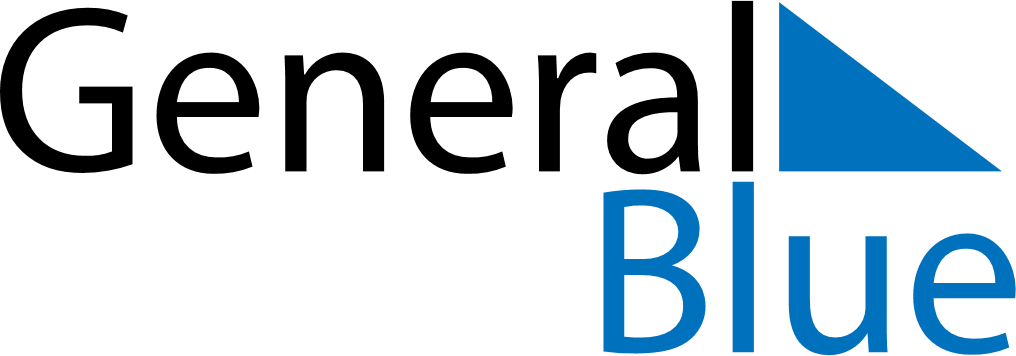 2025 – Q2Mozambique  2025 – Q2Mozambique  2025 – Q2Mozambique  2025 – Q2Mozambique  2025 – Q2Mozambique  AprilAprilAprilAprilAprilAprilAprilMondayTuesdayWednesdayThursdayFridaySaturdaySunday123456789101112131415161718192021222324252627282930MayMayMayMayMayMayMayMondayTuesdayWednesdayThursdayFridaySaturdaySunday12345678910111213141516171819202122232425262728293031JuneJuneJuneJuneJuneJuneJuneMondayTuesdayWednesdayThursdayFridaySaturdaySunday123456789101112131415161718192021222324252627282930Apr 7: Women’s DayMay 1: Workers’ DayMay 4: Mother’s DayJun 25: Independence Day